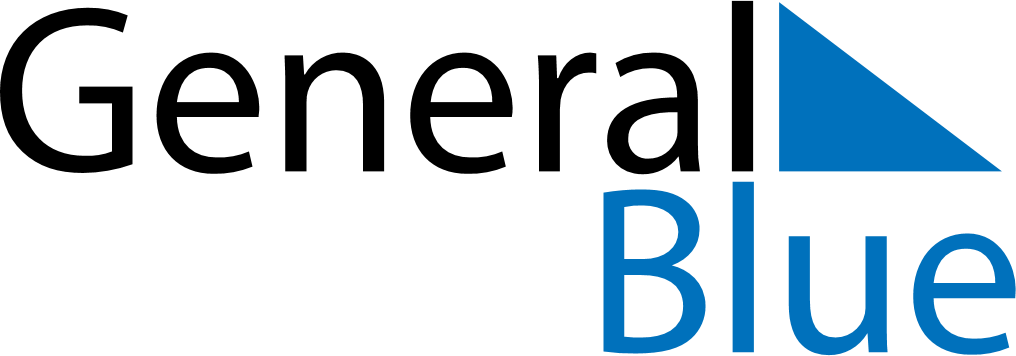 July 2023July 2023July 2023July 2023ReunionReunionReunionMondayTuesdayWednesdayThursdayFridaySaturdaySaturdaySunday112345678891011121314151516Bastille Day1718192021222223242526272829293031